 Warszawa, 26.05.2022 r.Dyson uchyla rąbka tajemnicy i przedstawia prototypy robotów wykonujących obowiązki domowe. Zachęca też do współpracy najzdolniejszych inżynierów robotyki z całego świataPodczas słynnej Międzynarodowej Konferencji Robotyki i Automatyzacji (ICRA) w Filadelfii firma Dyson zaprezentowała wyjątkowe wideo. Film prezentuje laboratoria Dyson, w których inżynierzy projektują robotyczne dłonie chwytające przedmioty. Dyson zapowiada, że nie zamierza poprzestać na podłogowych robotach sprzątających.Naczelny inżynier Jake Dyson zdradza, że firma obecnie tworzy w swojej placówce w Hullavington największe centrum badań nad robotyką w Wielkiej Brytanii.  Zachęca także inżynierów robotyki do dołączenia do zespołu Dyson.Robotyka to centralny punkt realizowanego przez Dyson 5-letniego planu inwestycji w nowe technologie oraz obiekty o łącznej wartości 2,75 mld funtów. W tym roku firma zatrudniła ponad 2000 nowych pracowników, z czego 50% stanowią inżynierzy, naukowcy i programiści.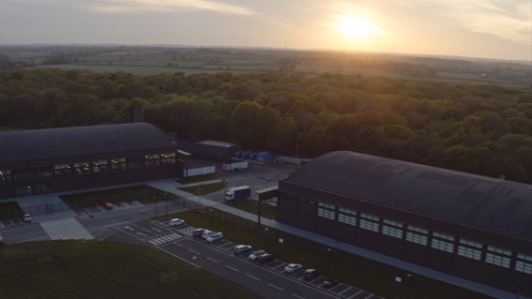 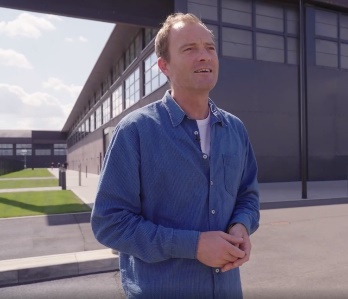 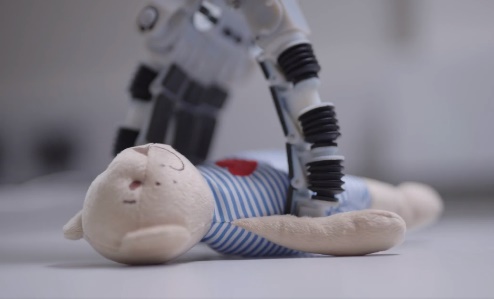 W środę 25 maja, na Międzynarodowej Konferencji Robotyki i Automatyzacji (ICRA) w Filadelfii firma Dyson wyjawiła informacje na temat swojego wkładu w przyszłość robotów domowych, zachęcając przy tym najzdolniejszych specjalistów z obszaru robotyki do dołączenia do ich dynamicznie rozwijającego się zespołu.Podczas konferencji firma Dyson wyjaśniła, jakie ma ambicje w dziedzinie zaawansowanej robotyki, a ponadto marka poinformowała, że przyspiesza prace nad autonomicznym urządzeniem zdolnym do wykonywania obowiązków domowych. W trakcie konferencji zaprezentowała wideo, które pokazuje najnowsze osiągnięcia firmy – prototyp robotycznych rąk chwytających przedmioty. Dyson zapewnia, że nie zamierza poprzestać na podłogowych robotach sprzątających. Nad objętymi tajemnicą pracami badawczo-rozwojowymi w ośrodku Hullavington w Wiltshire czuwa naczelny inżynier Jake Dyson.Firma technologiczna Dyson znajduje się na półmetku największej rekrutacji inżynierów od czasu jej powstania. W tym roku dołączyło do niej aż 2 000 nowych pracowników, z czego 50% stanowią inżynierzy, naukowcy i programiści. Dyson nadal rekrutuje – firma poszukuje 250 inżynierów robotyki, specjalizujących się różnych obszarach m.in. widzenie komputerowe, uczenie maszynowe, czujniki i mechatronika. W ciągu następnych pięciu lat Dyson przewiduje zatrudnienie kolejnych 700 ekspertów robotyki. Jego głównym celem jest stworzenie w Hullavington największego i najbardziej zaawansowanego centrum robotyki w Wielkiej Brytanii oraz wprowadzenie na rynek nowej technologii jeszcze przed końcem tej dekady.Nowo zatrudnione osoby będą pracować w ośrodku Hullavington w Wiltshire, nowym laboratorium w pobliżu Laboratorium Robotyki Dyson na Imperial College w Londynie, oraz w głównej siedzibie firmy w Singapurze. W ciągu ostatnich sześciu miesięcy firma przebudowała w tajemnicy jeden z głównych hangarów dawnego lotniska w Hullavington na miejsce pracy dla 250 inżynierów robotyki. Adaptacja na potrzeby laboratorium robotyki jest kolejnym etapem realizowanego przez Dyson 5-letniego planu inwestycji w nowe technologie oraz obiekty o łącznej wartości 2,75 mld funtów, z czego 600 milionów funtów zostanie wydane jedynie w tym roku. Jake Dyson, naczelny inżynier firmy, wyjaśnia: Firma Dyson zaczęła zatrudniać inżynierów robotyki 20 lat temu, a w bieżącym roku chce poszerzyć zespół o kolejnych 250 ekspertów. Ta znacząca inwestycja w przyszłość technologii robotycznej stanie się motorem dla działalności badawczej całej firmy w takich obszarach, jak budowa maszyn, systemy wizyjne, uczenie maszynowe i przechowywanie energii. W naszym zespole potrzeba najlepszych specjalistów z całego świata.Firma Dyson znana jest między innymi z unikalnych odkurzaczy z pionierskimi technologiami. Pierwszy z nich, czyli DC06, zaprojektowano 20 lat temu. Udostępnione wideo pokazuje efekty najnowszych badań w zakresie uczenia się robotów, manipulacji, rozpoznawania obrazów i sterowania podatnego ruchem ograniczonym robota – to jedynie przedsmak zapowiedzianej przez firmę inwestycji w przyszłość robotyki. Pozostaje jednak jeszcze wiele do zrobienia…– KONIEC –KONTAKT DLA MEDIÓW:Magdalena Mielniczukemail: magdalena.mielniczuk@prhub.eutel. +48 733 000 837 O FIRMIE DYSONOd Dyson jest międzynarodową firmą badawczo-technologiczną, prowadzącą działalność inżynieryjną, badawczo-rozwojową, produkcyjną i testową w Singapurze, Wielkiej Brytanii, Malezji i na Filipinach. Przedsiębiorstwo, którego początki miały miejsce w niewielkiej powozowni niedaleko Bath w Wielkiej Brytanii, od momentu swojego powstania w 1993 r. prężnie się rozwija. Obecnie Dyson posiada dwa kampusy technologiczne o powierzchni powyżej 320 ha w Malmesbury i Hullavington w Wielkiej Brytanii, a jej siedziba główna mieści się w Singapurze. Firma zatrudnia bezpośrednio ponad 14 000 osób na całym świecie, w tym 6 000 inżynierów i naukowców. Jej produkty są dostępne na 84 różnych rynkach.Dyson inwestuje 2,75 mld funtów w rozwój firmy, aby tworzyć rewolucyjne produkty i technologie. W 2022 r. firma przeznaczy z tej sumy 600 mln funtów na rozwój technologii, laboratoriów innych obiektów.  Firma zatrudnia międzynarodowe zespoły, złożone z inżynierów, naukowców i programistów, którzy pracują nad akumulatorami półprzewodnikowymi, szybkimi silnikami elektrycznymi, czujnikami i systemami wizyjnymi, robotami, technologiami uczenia maszynowego oraz sztuczną inteligencją. Od 1993 r., kiedy powstał DC01, czyli pierwszy bezworkowy odkurzacz cyklonowy, firma stworzyła technologie rozwiązujące problemy w zakresie pielęgnacji włosów, oczyszczania powietrza, robotyki, oświetlenia i suszenia rąk.W 2022 r. przedsiębiorstwo chce zatrudnić 2 000 nowych pracowników (w tym 900 osób do pracy w Wielkiej Brytanii), aby przyspieszyć rozwój innowacyjnych technologii. Poszukiwani są kluczowi dla rozwoju firmy pracowników w nowych dziedzinach na stanowiska wszystkich szczebli w zespołach ds. elektroniki, akustyki, projektowania, uczenia maszynowego, oprogramowania, transmisji danych, robotyki oraz materiałów.RobotykaFirma Dyson już przedtem była pionierem technologii systemów wizyjnych w robotyce – stworzyła roboty sprzątające Dyson 360 Eye (2016) i Dyson Heurist (2020). Te dwa roboty, będące przede wszystkim wysoce wydajnymi odkurzaczami, wykorzystują mapowanie wizualne, algorytmy firmy Dyson oraz kamerę 360° do postrzegania, nagrywania i interpretowania przestrzeni, dzięki czemu zapamiętują układ mieszkania i uczą się, jak unikać przeszkód, w tym również ludzi i zwierząt domowych.Nowe centrum robotyki Hullavington (H85) stanie się miejscem pracy dla 250 inżynierów robotyki, którzy będą ściśle współpracować z kolegami i koleżankami z głównej siedziby firmy w Singapurze, a także naukowcami z Laboratorium Robotyki Dyson na Imperial College oraz drugiego, nowo powstałego laboratorium w Londynie. Najważniejsze fakty i liczbyPomimo ogromnych wyzwań i spowolnienia produkcji z powodu pandemii COVID-19 oraz światowego niedoboru półprzewodników firma Dyson odnotowała w 2021 r. znaczące zwiększenie przychodów – wzrost o 5% do poziomu 6,0 mld funtów (2020 r.: 5,7 mld funtów) – oraz zysków (EBITDA) – wzrost o 16% do poziomu 1,5 mld funtów (2020 r.: 1,3 mld funtów).Od chwili wprowadzenia na rynek pierwszych rewolucyjnych odkurzaczy bezprzewodowych firma Dyson sprzedała na całym świecie ponad 70 mln tego typu urządzeń.2021 r. przyniósł duży popyt na urządzenia do pielęgnacji włosów firmy Dyson, takie jak suszarka Supersonic, prostownica Corrale i niedawno udoskonalony multi-styler Airwrap, o czym świadczy sprzedaż 20-milionowego produktu z tej linii.W ubiegłym roku firma Dyson wyprodukowała ponadto 100-milionowy silnik cyfrowy. Silniki tego typu są pięć razy szybsze niż silnik Formuły 1 i leżą u podstaw naszych urządzeń – to one napędzają popularne odkurzacze bezprzewodowe, suszarki do rąk Airblade, kultowe suszarki do włosów Supersonic oraz stylery Airwrap.Podczas lockdownu firma Dyson przeprowadziła jedno z najszerzej zakrojonych badań jakości powietrza, w ramach którego zmierzono jakość powietrza w 14 miastach i wykorzystano dane z oczyszczaczy powietrza w domach na całym świecie. Badanie wykazało wzrost stężenia pyłu zawieszonego PM2,5 w pomieszczeniach, a przecież podczas lockdownu ludzie spędzali więcej czasu w domach.Coroczne Dyson Global Dust Study ma pomóc zrozumieć, jak sprzątamy nasze domy i co wiemy na temat kurzu oraz jego potencjalnego wpływu na zdrowie i samopoczucie. W 2021 r. z powodu pandemii wzrosła liczba posiadaczy zwierząt domowych, dlatego w badaniu, w którym wzięło udział 32 282 respondentów z 33 krajów świata, uwzględniono także powszechną wiedzę na temat korelacji między obecnością zwierząt a ilością kurzu domowego.